De saldibalans is in evenwicht! Super goed van je. Nu moet het derde onderdeel van de kolommenbalans gemaakt worden. Dat is namelijk de resultatenrekening.  Succes!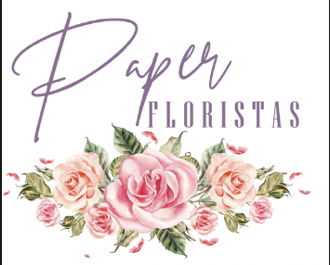       Proefbalans		     Saldibalans		ResultatenrekeningDebetCreditDebetCredit0100 Gebouw300.000300.0000200 Inventaris15.00015.0000300 Auto16.00016.0007000 Voorraad Goederen13.20060012.6001100 Bank7.0233.770 3.2531000 Kas819730891300 Debiteuren2.0232.0231700 Te vorderen BTW6656650500 Eigen vermogen331.000331.0008000 Kostprijs verkopen6006008500 Opbrengst verkopen1.8001.8004000 Bedrijfskosten3003000550 Privé1351350710 Lening Oom5005000700 Lening Bank15.00015.0001400 Crediteuren3.5703.5701720 Te betalen BTW342342Winst/verliesTotaal359.335359.335348.642348.642